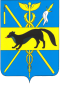 СОВЕТ НАРОДНЫХ ДЕПУТАТОВБОГУЧАРСКОГО МУНИЦИПАЛЬНОГО РАЙОНАВОРОНЕЖСКОЙ ОБЛАСТИРЕШЕНИЕ__________________________________________________________________от  «24».08.2018 г. № 92г. БогучарО присвоении звания «Почетный гражданинБогучарского муниципального района»	В соответствии с Федеральным законом от 06.10.2003 № 131 – ФЗ «Об общих принципах организации местного самоуправления в Российской Федерации», Уставом Богучарского муниципального района,  решением Совета народных депутатов Богучарского муниципального района от 13.07.2012 № 61 «О наградах Богучарского муниципального района» Совет народных депутатов Богучарского муниципального района» р е ш и л:1.Присвоить звание «Почетный гражданин Богучарского муниципального района» Никулиной Любови Ивановне – директору муниципального казенного общеобразовательного учреждения Никулиной Любови Ивановне.	2. Контроль за выполнением данного решения возложить на постоянную комиссию Совета народных депутатов Богучарского муниципального района по местному самоуправлению, правотворческой деятельности, депутатской этике ( Булах И.П.)  и заместителя главы администрации Богучарского муниципального района – руководителя аппарата администрации района Самодурову Н.А..Заместитель председателя Совета народных депутатовБогучарского муниципального района                             И.М.КостенкоГлава Богучарского  муниципального района                                                 В.В.Кузнецов